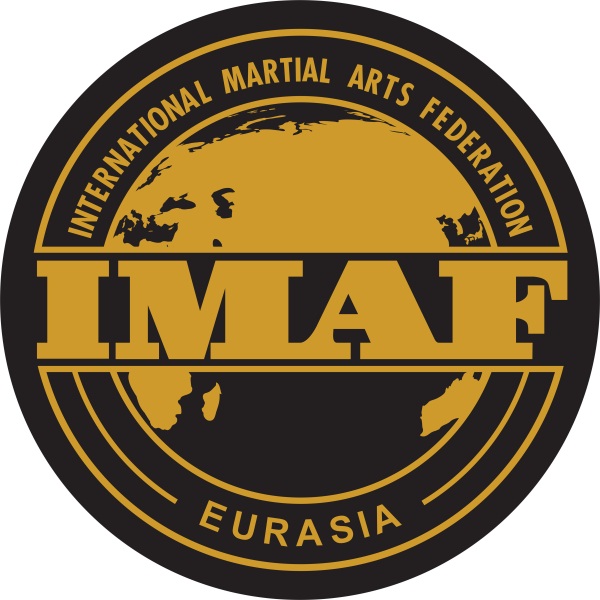 RULES & REGULATIONSFOR JU-JITSU TOURNAMENTSAND COMPETITIONSRegional Public Organization Development of Martial Arts«IMAF-Eurasia»Developed by:IMAF-Eurasia Regional Public Organization for Combat Sports PromotionRegional Public Organization for Combat Sport Tai-JutsuAdopted and approved by:AJJIF GLOBAL — All-Japan Ju-Jitsu International Federationon 01 November 2011Chapter ICHARACTER AND METHODS OF HOLDING COMPETITION1. CHARACTER OF COMPETITIONS1.1. By their character, competitions are divided into the following categories:a) personal;b) team;c) personal-team.1.2. The character of a competition is determined in the Regulations of theCompetition (hereinafter referred to as the Regulations) in each particular case.1.3. At the personal competition, only personal results and places ofcompetitors in their weight categories are determined.1.4. At the team competition, teams compete against each other, and uponresults of such meetings the places of the team are determined.1.5. At the personal-team competition, personal places of competitors aredetermined, and the place of the team is determined on the basis of personalresults of its competitors in accordance with regulations.1.6. At the classification competition personal and team places are notdetermined, and competitors’ results are registered to improve or confirm theirclassification.2. METHODS OF HOLDING COMPETITION2.1. Depending on the system of competitor elimination, the competition iscarried out:a) according to the Olympic system with repechage (consolation)meetings or the semifinalists;b) according to the Olympic system without repechage meetings;c) according to “round robin” system;d) according to mixed system;2.2. The order of meeting between competitors in each weight category(among teams) is determined by holding a draw.Chapter IICOMPETITION SURFACE, OUTFIT OF SPORTSMEN AND JUDGES1. COMPETITION SURFACE1.1. The competition surface shall have minimum dimensions of 14 × 14m, and maximum dimensions of 16 × 16 m. It must be with tatami or similarappropriate flooring. usually green.1.2. The competition surface is split into two areas with a red stripe. Itis called the dangerous area. The width of the stripe is approximately 1 m; itbelongs to the competition surface and is located along the competition surfaceperimeter.1.3. The competition surface inside the dangerous zone, including the latter,is called the contest area. It shall have the following dimensions: minimum8 × 8 m, maximum 10 × 10 m. The surface beyond the dangerous area is calledthe safety area. It must be 3 m wide.1.4. When two or more competition surfaces are located together, the requiredsafety area between them must be 3 to 4 m wide.1.5. The must be at least 50-cm free area around the competition surface.2. THE OUTFIT OF SPORTSMEN AND JUDGES2.1. A referee’s uniform shall be a black kimono, a white belt; black wrestlingshoes are allowed.2.2. A Sportsman Uniform:The competitors shall wear judogi (kimono) conforming to the followingrequirements:a) the outfit must be made of cotton or similar material and be in goodcondition (without holes and tears). The material must not be toorigid or thick to prevent opponent’s hold;b) the outfit must be blue for the first competitor and white or almostblue for the second competitor.2.3. The following marking is allowed:a) abbreviated designation of the country (on the back of the jacket).The size of the letters shall not exceed 11 cm;b) state emblem (on the left side of the chest), max. size is 100 sq. cm;c) manufacturer’s trade mark max. 20 sq. cm. (in the bottom front partof the jacket and in the bottom front part of the trouser leg and onone of the belt ends).It is allowed to place manufacturer’s trade mark one of the sleeves(25 × 5 cm), instead of bottom part of the jacket. Official IJFsuppliers can place IJF logo above their trade mark (in contact);d) stripes on shoulder (from collar through the shoulder down the armon both sides of the jacket) max. 25 cm long and 5 cm wide (likeadvertisement or national colors);e) it is allowed to place 10 × 10 cm advertisement on each sleeve (variousadvertisements are allowed). These 100 sq. cm of advertisement shallbe placed below or in contact with the 25 × 5 cm stripe;f) the name of the sportsman may be written on the belt, in the bottomleft side of the jacket tail and in the top front part of trousers (max.3 × 10 cm). Sportsman’s name or an abbreviation may also be locatedon the back (printed or embroidered) so that it does not prevent theopponent from holding the jacket on the back. The inscriptions shallbe max. 7 cm high, the length of the name shall not exceed 30 cm.This 7 × 30 cm rectangular shall be placed 3 cm below the jacketcollar; while the country designation (sportsman’s number) shall be4 cm lower than this rectangular.2.4. The jacket must be long enough to cover thighs and reach the hands thatare lowered along the body. The jacket must be wrapped with its left side over theright one and must be wide enough have at least 20 cm wrapover at the level oflower part of the chest.The jacket sleeves must be not be longer than up to the wrist and shorterthan up to the point 5 cm higher than the wrist. Along the length of the sleevesbetween the hand and the jacket sleeves there must be at least 10–15 cm space.The edge of the jacket lapel must be max. 1 cm thick and 5 cm wide.2.5. There must not be any marking on the trousers, they must be long enoughto cover legs max. up to the ankle joint or min. to the point 5 above it. Betweenthe leg and trousers there must be 10–15 cm of free space along the whole length.2.6. A strong belt 4–5 cm wide, the color of which corresponds to the sportsmanclassification, must be wrapped twice above the judogi and tied up at waist levelwith a flat knot, tightly fixing the jacket, not letting it to come up from under itfreely. The belt must be long enough to have free ends 20–30 cm long.2.7. Female competitors must wear under the jacket:a) either strong white or almost white t-shirt with short sleeves, which istucked into the trousersb) or strong white or almost white leotard with short sleeves.Notes:The competitors are fully liable for their outfit compliance with the requirementsof jiu-jitsu competition rules.3. PROTECTION3.1. A soft helmet is put on the head (under 18 y.o. — it is obligatory, from18 y.o. — at will).3.2. Gloves with open fingers are put on hands and soft protective cover(a shin guard) is put on a shin (at will).3.3. The use of a mouth guard and a groin protector is obligatory. Femalecompetitors put on a T-shirt and a breast protector under the jacket.3.4. The fingernails and toenails of sportsmen should be cut shortly, hairshould not hinder. It is forbidden to fight in any adornments, amulets, chains,bracelets, rings or earrings.Chapter IIICOMPETITORS1. AGE CATEGORIES OF THE COMPETITORSThe competitors are divided into the following age categories:Younger age — boys and girls below 10 y.o.Middle age — male and female teenagers below 14 y.o.Male and female juniors below 18 y.o.Men and women 18+ y.o.2. ADMISSION OF COMPETITORS TO THE COMPETITION2.1. The conditions of admission of the competitors to the competition, theirqualification as well as a full list of documents they submit to the credentialscommittee shall be specified in the Regulations.2.2. The applications from organizations for competing of teams or sportsmenshall be issued in due form with mandatory signatures (authenticated with theseal) of the head of the organization, the trainer and the doctor, confirmingrespective preparation of the competitors.2.3. The deadline for preliminary application submittal is specified inthe Regulations. Final application for taking part in the competition shall besubmitted during the meeting of the credentials committee, but not later than2 hours prior to weigh-in.2.4. The competitors are admitted by the credentials committee consistingof a representative of the organization that holds the competition, chief refereeor his deputy, chief secretary, doctor of the competition and members of thecommittee who check the compliance of competitors’ applications and documentswith the requirements of the Regulations.2.5. It is a responsibility of the organization that holds the competition whobears the responsibility of the admission of competitors in controversial cases.3. WEIGHT CATEGORIESThe competitors are divided into the following weight categories:4. WEIGH-IN OF THE COMPETITORS4.1. The weigh-in procedure determines the correspondence of the competitor’sweight to one of weight categories.4.2. A competitor has a right to stand on the scales officially only once.4.3. The order and time of competitor weigh-in is specified in the Regulations.The sportsman who is late for or fails to come to weigh-in within the defined timeframe, is barred from competing.4.4. One hour before official weigh-in the competitors have a right forpreliminary (non-official) weigh-in.4.5. The weigh-in shall be conducted on the same day as the competition. Foreach weight category there must be two sets of identical scales. Men and womenweigh-in separately in specially allocated rooms. Competitors shall weigh-in: menin swimming trunks, women in bikini.4.6. The weigh-in is carried out by a group of officials appointed by the chiefreferee of the competition. Women weigh-in women. The doctor must attend theweigh-in to examine the sportsmen and to provide medical assistance if necessary.4.7. At the weigh-in, a competitor must present his/her identificationdocument and other documents foreseen by the Regulations.4.8. Weigh-in results are registered in the protocol which is signed by all themembers of the weigh-in group.5. RIGHTS AND DUTIES OF THE COMPETITORS5.1. A competitor is obliged to:a) strictly respect the Regulations, Rules, Competition Program;b) fulfill the requirements of the referee;c) immediately come to the tatami upon request of the referee’s board;d) show correct behavior towards all competitors and spectators.5.2. A competitor has the right to:a) to get all necessary information about the progress of the competition.Competition program, changes in the competition program;b) appeal to the referee’s board via an official representative of his/herteam.6. REPRESENTATIVES, TRAINERS, CAPTAINS OF TEAMS6.1. A representative (the head) of the team is the mediator between thecompetition referee’s board and the team sportsmen (trainers).6.2. If a team does not have a representative, the trainer or the captain of theteams performs such duties.6.3. Representatives of teams must be in places specially allocated for them.6.4. The team representative cannot be at the same time the referee of thiscompetition.6.5. The team representative carries out the following functions:a) takes part in holding a draw;b) takes part in joint meetings with the referees where he/she makecomments regarding the referee work on the basis of specificprovisions of the competition rules, approves the results of each dayand the competition as a whole;c) bears the responsibility for the discipline of team members andensures their timely appearance to the competition.6.6. It is forbidden for the team representative to interfere in the decision ofthe referees and persons holding the competition, as well as to take any actionsinsulting the referees.6.7. For violation or non-fulfillment of his/her duties, the team representativemay be barred from execution of duties.6.8. The trainer has the right to be sportsman’s second, staying in the placespecially allocated for it near the tatami and not interfering the work of thereferees. Only one trainer can be a sportsman’s second.Chapter IVREFEREE’S BOARD1. MEMBERS OF THE REFEREE’S BOARD1.1. Members of the referee’s board are approved by a respective federation orthe organization that holds the competition.1.2. The referee’s board consist of:Chief RefereeChief secretaryReferee of the competition (arbiter)Technical secretariesReferee-timekeeper1.3. Besides, a doctor supports the competition.1.4. The arbiter judges sportsmen’s action during the competition. He/shemakes decision regarding the judgment of sportsmen’s actions by himself/herselfand, during controversial cases discussion, must support his/her decisions byreferences to respective clause of the competition Rules.1.5. The referee must have a referee uniform and documents confirming thereferee category. competition Rules, referee emblem of respective category.1.6. The referee must act in accordance with these Rules.2. CHIEF REFEREEThe chief referee manages the competition in accordance with Regulationsand the Rules. He/she is responsible for holding the competition in relation tothe organization that holds this competition.3. CHIEF SECRETARY3.1. The chief secretary manages the work of the competition secretariat:a) is a member of the credentials committee and appoints the secretariesfor weigh-in;b) takes part in holding a draw;c) prepares the Program and the schedule of the competition;d) keeps competition records;e) works out the order of meeting in case of competition held as per the“round robin” system;f) controls competition record keeping;g) registers instructions and decisions of the chief referee;h) submits competition result to the chief referee for approval as wellthe data for the summary report;i) distributes necessary information materials among all the referees ofthe competition, team representatives and journalists.3.2. To assist the chief secretary, an aid is appointed from one of thesecretaries.4. ARBITER4.1. The arbiter is usually in the contest area and manages the fight. He/shemust make sure that the decisions of the referee are displayed right at the board.4.2. Before the beginning of the fight, the arbiter must make sure that thecompetition surface and the equipment is in good order, and medics, technicalpersonnel etc are ready for work.4.3. While announcing the decision and making respective gesture, the arbitermust not lose sight of the competitors who continue their actions meanwhile.4.4. Before the beginning of the competition, the arbiter must listen to thesound of the gong or other signal designating the end of fight at the tatami.While monitoring the competition surface, the referee must make sure that thetatami is flat and clean, without any openings between the mats, that the chairsfor the side referees are in their places, the outfit of the competitors complieswith the requirements of these Rules.4.5. The arbiter must see to it that the spectators or the photographers do notcreate danger for the competitors.5. TECHNICAL SECRETARY, REFEREE-TIMEKEEPER5.1. Technical secretary sits at the referee table, he/she calls sportsmen to thetatami, introduces the pairs of the competitors, announces the results and fillsin, in the course of each fight, the necessary fields of the record sheet (judgings,time of the fight, quality of wins etc.). Upon completion of each fight the recordsheet is passed over to the secretariat.5.2. The Referee-timekeeper seats at the referee’s desk and keeps the timeof the fight and of the holding using an electronic board, and in case electronicboard is broken or missing — using a mechanical chronometer.6. DOCTOR OF THE COMPETITION6.1. Doctor of the competition attends the weigh-in, examines the sportsmen.6.2. Carries out medical examination in the course of the competition andprovides medical assistance in accordance with the Rules.6.3. Makes sure sanitary and hygienic requirements are fulfilled in the placeswhere competition is held.6.4. Upon completion of the competition, submits to the chief referee ofthe competition the report on medical and sanitary support of the competition,comprising the list of traumas and diseases.Chapter VJUDJING RULES1. THE PLACE FOR COMPETITION HOLDING (ACTION AREA)1.1. Fighting takes place within the contest area.Notes:Main criteria while performing technical actions in standing fighting positionare continuity and activity. Any pause or suspension during the technicalaction performing in the ground for “MATE” command.1.2. In lying position, action may last as long as at least one of the sportsmentouches contest area with any part of his/her body.1.3. If holding is registered at the boundary of the contest area andcompetitor’s bodypart that touches it breaks away from the surface (losses thecontract with the tatami), the arbiter must announce “MATE” command.1.4. After the beginning of the fight, the competitors are allowed to leave theplace of competition only with the arbiter’s permission. The permission may begiven in exceptional cases. For example, it is necessary to change the jacket, if itdoes not comply with the requirements of the Rules or gets out of order or getsdirty.2. DURATION OF THE FIGHTJunior age Middle ageMale and female juniorsbelow 18 y.o.Adults2 minutes 2 minutes 3 minutes 3 minutes2.1. The duration of additional “GOLDEN SCORE” fight for juniors and adultsis 1 minute.2.2. The time intervals between arbiter’s commands “MATE” and “HAJIME” arenot included into the duration of the fight.2.3. Holding time:“IPPON” — full 20 seconds.“WAZA-ARI” — 15 seconds and more but not less than 20 seconds“YUKO” — 10 seconds and more, but not less than 15 seconds.2.4. To give a signal that the time of the fight ended, a gong or other soundsignal is used.2.5. The fight and the procedure of the competition must be determined inthe Competition rules or Regulations. The arbiter must know the duration of thefight before go goes to the tatami.2.6. When competitions are held at the same time at several tatamis theremust be different gongs or other sound signals for these tatamis.2.7. The signal of the end of the fight must be louder than the noise of thespectators.3. START OF THE FIGHT3.1. The arbiter must be in initial position before the competitors enter thetatami. He/she must be in the center, 2 meters away from an imaginary lineconnecting the competitors in initial positions. The arbiter must be located withhis/her face towards the place where the referee-timekeeper is located.3.2. The competitors go to their initial places in accordance with establishedprocedure: The sportsman who was announced first goes to the right side from thearbiter (this competitor puts on a red belt), the one who was announced secondgoes to the left side from the arbiter. The competitors stop and bow to each otherthen make a step forward and stop. When the fight ends and the arbiter announcesthe result, the competitors must make a step back and bow to each other.If the competitors do not bow, the arbiter must demand that they do it.Competitors must bow at the stance, bowing 30 degrees ahead from the waist.3.3. The fight always starts in the standing position upon command thearbiter’s “HAJIME” command.3.4. Only members of the referee’s board have the right to stop the fight.4. “MATE” COMMAND4.1. The arbiter must immediately stop the fight by announcing “MATE” command,and then resumes by announcing “HAJIME” command, in the following cases:a) when one or both fighters stepped out beyond the contest area;b) when one or both fighters took forbidden actions;c) when one or both fighters are injured or get ill;d) when it is necessary to put in order the judogi of one or both fighters;e) when the fight in a lying position does not have a visible progress ofactions;f) when one of the fighters carries out or tries to carry out a painfulor submission hold from the standing or lying position and does notachieve an immediate result;g) in any other case, when the arbiter considers it necessary.4.2. When it is necessary for the arbiter to consult with the referee’s boardafter announcing of the “MATE” command, the arbiter must see the competitorsin case they did not hear the command and continues fighting.4.3. The arbiter should not announce “MATE” command to stopping acompetitor (competitors) getting out beyond the contest area, if the situationdoes not constitute a danger.4.4. After a “MATE” announcement the competitors should take primarypositions, from which they started the fight.4.5. When the arbiter has announced “MATE,” the competitors have to taketheir places, if it is suggested to put right their uniform or take a seat, if a longpose is expected. A competitor may take a different position only in the processof medical aid.4.6. The arbiter may announce “MATE,” when he invites a doctor at aparticipant’s or a doctor’s request, or in cases when the arbiter considers itnecessary.5. END OF FIGHT5.1. The arbiter must announce “SORE-MADE” and end the fight;a) in case of disqualification — “HANSOKU-MAKE”;b) when one of the competitors cannot continue fighting due to trauma;c) when the time allowed for the fight is over.5.2. When points are the same (“IPPON,” “WAZA-ARI,” “YUKO,” “KOKO”), resultsof the fights shall be determined in a “GOLDEN SCORE” contest.5.3. If necessary, the arbiter must ask the competitors to put their outfit inorder before announcing the result.5.4. If only one of the competitors who gets the right to continue the “GOLDENSCORE” fight, expresses the willingness to do it, while the other refuses, then thecompetitor who wants to fight is announced the winner (“KIKEN-GACHI”).5.5. If both competitors get “HANSOKU-MAKE” punishment (as a result ofsuccessive “SHIDO” punishments), then the result of the meeting in determinedin the “GOLDEN SCORE” fight.5.6. After the arbiter announces the result of the fight, the competitorsmust make a step back to the blue or white line respectively, bow and leave thetatami.5.7. If the arbiter announces the winner mistakenly, then the referee’s boardmust make him change erroneous decision before they leave the tatami.6. “GOLDEN SCORE” FIGHT6.1. When the determined time of the fight ends, and both competitors’judgings and punishments are equal, then an additional “GOLDEN SCORE” fightis appointed immediately. There must not be a period for rest between the end ofthe main fight and the beginning of the “GOLDEN SCORE” fight.6.2. In case of “GOLDEN SCORE” situation, all judgings and punishments,announced the referees during the regular time of the meeting and shown at theboard, are kept.6.3. If a “HANSOKU-MAKE” punishment is announced during the “GOLDENSCORE” fight then the competitor must be punished the same way as in theregular fight.6.4. If a “GOLDEN SCORE” fight ends without superiority of any of thecompetitors, then the result of the fight is determined by the decision of referees,“HANTEI,” upon results of the regular time of the fight and “GOLDEN SCORE” time.7. PERMITTED ACTIONS AND THEIR JUDGINGPunches and kicks are allowed directly to the body and into the head (thehelmet) of the opponent. Carrying out painful and submission holds from akneeling position, as well as from a stance are allowed.“IPPON” — a flawless victory (the fight is stopped) — 10 points.“WAZA-ARI” — 7 points.“YUKO” — 5 points.“KOKA” — 3 points.Two “WAZA-ARIS” = “IPPON”Three “YUKOS” = “WAZA-ARI” Two “YUKOS” = 5 points (not summed up)Three “КОКАS” = “YUKO” Two “КОКАS” = 3 points (not summed up)7.1. “IPPON” — a flawless victory.The arbiter declares “IPPON” when, in his/her opinion, the performed technicalaction meets the following criteria:a) carrying out a painful or submission hold at the stance or from a lyingposition led to the submission of the opponent;b) carrying out a throw or an undercut with a high technical skill and withsufficient power and quickness, with opponent’s falling exactly on theback, succeeded by a fix punch with a hand or a foot into the one ofassailable body’s areas (into the head there should be only an indication);c) holding for 20 seconds;d) an effective punch or punch and a series of kick into the body, thehead (a knockout);e) carrying out a painful or submission hold or holding with thesubmission of the opponent (an outcry, knocking the tatami or theopponent);f) two knockdowns;g) if within 6 seconds one of the opponents is lying on the stomach, andthe other is on top, controlling the opponent, strike him/her blows,then the win is awarded to the fighter who is on top;h) disqualification of the opponent;i) it is not possible for an opponent to continue the fight due to medicalconditions.Note:In case one fighter gets “HANSOKU-MAKE” punishment, his opponent isdeclared to be the winner.7.2. “WAZA-ARI” judging.The arbiter declares “WAZA-ARI” judging when, in his/her opinion, theperformed technical action meets the following criteria:a) a pure throw to the back (with a big amplitude and rending legs offfrom the floor) without a fix punch into the one of assailable body’sareas (into the head there should be only an indication);b) a decisive superiority (series of strikes without responses during6–10 seconds);c) any strike (throw) leading to the loss of the orientation for more than3 seconds (a knockdown);d) holding (15–19 seconds).7.3. “YUKO” judging.The arbiter declares “YUKO” judging when, in his/her opinion, the performedtechnical action meets the following criteria:a) a pure throw with a fall to the lateral position, succeeded by thecontrol of the opponent;b) a passing punch or a kick into the head or the body (or strikes’ series)not leading to a knockdown.7.4. “KOKO.”The arbiter declares “KOKO” judging when, in his/her opinion, the performedtechnical action meets the following criteria:a) a hold carried out not purely that leads to the fall into the lateralposition by accompanying the opponent (not taking off one or twohands from the opponent);b) all kinds of undercuts, leading to the fall of the opponent withoutaccompanying him (without a hold).7.5. “OSAEKOMI” holding.The arbiter declares “OSAEKOMI” judging when, in his/her opinion, theperformed technical action meets the following criteria:a) the held fighter is controlled by the opponent and touches the tatamiwith his/her back (with one or two shoulder blades);b) the control can be carried out from the side, for the head or from top;c) a leg (legs) and the torso of the fighter who is carrying out a holdingmust not be controlled with the opponent’s legs;d) a bodypart of one of the fighters must touch the contest area.If the fighter who is carrying out a holding changes his position withoutlosing the control over the opponent, then holding time is extended untilannoun cement of “IPPON” (or equivalent), “TOKETA” or “MATE.”If the fighter who is in an advantageous position makes a punishable actionduring the holding, the arbiter declares “MATE,” asks both fighters to get up to thestance and announces the punishment, then resumes the fight.If the fighter who is in a losing situation makes a punishable action duringthe holding, the arbiter asks both fighters to get up to the stance and announcesthe punishment, then resumes the fight.The arbiter declares “MATE” in case “OSAEKOMI” is made on the edge of thecontest area, when sportsmen lose contact with the contest area.“TOKETA” is announced if, during the holding, the attacked sportsman succeedsto get out of the holding position or the attacking fighter loses control over theattacked sportsman.In the situation when the attacked sportsman rises to a bridge (crab) posturebut the attacking fighter retains the control “OSAEKOMI” continues.7.6. Painful Holds.Carrying out painful holds from a kneeling position, as well as from a stanceis allowed.The painful hold is considered to be successful when the attacked sportsmansays “MAITA” or repeatedly claps the opponent’s torso or tatami with his/herhand(-s) or foot (feet).7.7. Submission Holds.Submission holds are made by squeezing opponent’s neck blood vessels ortrachea with a hand.It is forbidden to make submission holds with fingers.The submission hold is considered to be successful when the attackedsportsman says “MAITA” or repeatedly claps the opponent’s torso or tatami withhis/her hand (-s) or foot (feet) or loses consciousness. In such case the arbiterannounces “IPPON” command and calls the doctor, if necessary.7.8. Forbidden Actions and their Punishment.Forbidden actions lead to minor “SHIDO” and serious “HANSOKU-MAKE”punishments.The arbiter must announce “SHIDO” or “HANSOKU-MAKE” punishmentdepending on the seriousness of the violation.In case “HANSOKU-MAKE” punishment is announced, the competitor isdisqualified and the fight ends.Whatever punishment the arbiter announces he/she must explain the reasonof the punishment with a simple gesture. A punishment can be announced afterthe “SORE-MADE” command for the violation that was done during the fight or, inexceptional cases, for serious violations, made after the signal of the end of fight,if the result of the fight has not been announced.The “SHIDO” is given to the competitor who commits the followingviolations:1. Forethought punches and kicks into the groin, the neck, joints, and anyfinger attacks in the face.2. Strikes with elbow into the head or the back from the standing position;3. Strikes with elbows and a knee into the head or the back.4. A direct traumatic kick into a knee joint.5. Kicks with legs at the lying opponent;6. Strikes into the head, the body of a lying opponent without his defensiveor attacking actions;7. Forethought painful holds on fingers and toes, bites, scratching;8. Incorrect behavior and tacks on a tatami;9. Punches and kicks into the nape;10. Plucked holds into the area of the face, the neck, the groin;11. Holds: painful holds on 1–3 fingers; a stranglehold with fingers;12. Striking, carrying out holds after “MATE” (stop) command;13. A rude taking off the opponent’s face at the stance or during the fight ina lying position;14. A forethought hold with fingers for a helmet;15. A forethought throwing away, knocking an opponent out beyond thefighting area without a hold — “SHIDO”; a repeated forethoughtknocking an opponent out beyond the fighting area without a hold —second “SHIDO”; a third forethought knocking an opponent out beyondthe fighting area without a hold — third “SHIDO,” “HANSOKU-MAKE.”But if knocking an opponent out beyond the fighting area is carryingout with a hold, then “SHIDO” gets the one who goes out of the fightingarea.16. If an opponent leaves the fighting area during holding or a painful lock —the fight is stopped, opponents return to the stance in the middle of thefighting area.17. An undeniable passivity, avoiding the fight.Notes:“SHIDO” — a note, that does not lead to the loss of points;— second time – minus 3 points;— third time — “HANSOKU-MAKE” — the win goes to the opponent,10 points to the opponent.“HANSOKU-MAKE” (disqualification) is announced to the competitor whomade a major violation:1. Does not follow the arbiter’s directions;2. Breaks the etiquette, argues with the referee, issues threats to the referee,makes unnecessary cries, comments or gestures that are offensive for theopponent of the referees during the fight, as well as inflicts bodily harm tothe referee.3. Comes fighting with hard or metal objects;4. Forethought action leading to opponent’s trauma, in particular, holds onneck bones and a spinal column.Notes:If a competitor injures the opponent with forethought actions, he/she getsa direct “HANSOKU-MAKE” punishment, apart from any other disciplinarypunishments that may be determined by the sport director, sport commissionand/or the jury.If it is not possible to determine the cause of the trauma and no one isguilty, the competitor who can continue the fight is considered to be thewinner.Before announcing the “HANSOKU-MAKE,” an arbiter must consult withother members of the referee’s board and to make a decision on the basis ofmajority rule. When both competitors break the rules simultaneously, eachof them must be punished in accordance with the degree of the punishment.7.9. Traumas, sicknesses, accidents, providing medical assistance.While accrediting team doctors, national federations are liable for theiractions.The result of the fight, when one of the competitors cannot continue fightingdue to trauma, sickness or an accident, during the fight, must be announced bythe arbiter upon consultation with the referee’s board, doctor, in line with thefollowing.Trauma:a) if the trauma is got though the fault of the traumatized competitor, he/she is considered to be a loser;b) if the trauma is got though the fault of the opponent, the winner is thetraumatized competitor;c) if it is not possible to determine the cause of the trauma, the competitorwho cannot continue the fight is considered to be a loser.Accident. When an accident is due to external influence then the fight may becanceled or postponed, upon consultation with the referee’s board.Medical assistance. In case the competitor is injured or gets sick, he/shecan ask the arbiter to call a doctor, but in this case the fight is stopped and theopponent is declared to be the winner (“KIKEN-GACHI”).A doctor can also ask permission to provide medical assistance to his/hercompetitor, but in this case the fight is stopped and the opponent is declared tobe the winner (“KIKEN-GACHI”).Only one doctor for each competitor is allowed to enter the tatami. If doctorneeds help from an assistant, he/she informs the arbiter about it. A trainer isnever admitted to the competition surface.Medical assistance is allowed in the following cases:a) minor trauma;b) trauma with bleeding: in case of bleeding, for safety reasons, the traumamust always be isolated by a doctor using plaster, bandage, nasal tampons(it is allowed to use hemostatics);c) bleeding traumas: in case of a bleeding trauma the arbiter asks the doctorto provide medical в assistance, i.e. to stop bleeding. The arbiter does notpermit to continue the fight until the bleeding is stopped.In case of such bleeding traumas, the doctor can provide assistance two times.Should such bleeding trauma appear the third time the arbiter, upon consultationwith the side referees, for the sake of competitor’s health, stops the fight and theopponent is declared to be the winner (“KIKEN-GACHI”).In any cases when sportsman’s bleeding cannot be stopped the opponent isdeclared to be the winner (“KIKEN-GACHI”).When the doctor is called for in order to provide assistance for a competitor,such medical assistance must be provided as soon as possible.Vomiting. All types of competitor’s vomiting lead to the result “KIKEN-GACHI”in favor of the opponent.7.10. Technical Loss.Nonappearance. The “FUSEN-GACHI” decision (a win through nonappearanceof an opponent) is awarded to the competitor whose opponent has not appearedto the meeting. The competitor who has not come up to the starting positionafter three calls in one minute loses his/her right for the fight.Refusal. The “KIKEN-GACHI” decision is awarded to competitor if:a) his/her opponent refused to fight during the meeting for any reason;b) the doctor of the competition decides to eliminate a sportsman because ofgetting traumas, that is considered to be the “capitulation” with 10 pointsto the opponent.Note:But if the trauma is got as the result of forethought breaking rules bythe opponent, and a sportsman cannot continue to take part in thecompetition, both sportsmen are eliminated and the breaker gets 0 points;c) if during the fight a sportsman asks for a doctor himself, he is eliminated.A trainer or an assistant may be moved away beyond the officials area for adisgraceful behavior against the referees or the opponents.The fighters may receive punishment for a disgraceful (offensive, hinderingreferees) behavior from the members of the team and fans. The team may beeliminated with annulling the results.7.11. Situations not foreseen by these Rules.In case of situations not foreseen by these Rules, the decision is made by thearbiter after consultation with other members of the referee’s board.www.imaf-eurasia.ruwww.taijutsu.ruPrinted in Russiawww.renomespb.ruBoys and girls below 10 y.o.Boys and girls below 10 y.o.Male and female teenagers below 14 y.o.Male and female teenagers below 14 y.o.Male and female juniors below 18 y.o.Male and female juniors below 18 y.o.Men and womenMen and womenBoysGirlsMale teenagersFemale teenagersMale teenagersFemale teenagersMenWomen2220383246406048262442365044665230284640554873573432504460528163383655486657907042406052736310078464466578170100+78+46+44+66+57+9070+Abs. weightAbs. weight90+